Skolerute 2023 – 2024 - VEDTATT. 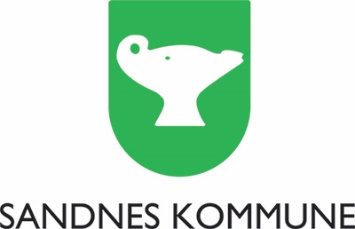 Skoler kan ha avvik fra dette oppsettet. Se derfor den enkelte skoles hjemmeside for mulige lokale endringer.MånedSkoledagerDag/UkeHva JuliMandag 31.SFO oppstartAugust12Onsdag 16.SkolestartSeptember21Oktober17Uke 41HøstferieNovember21Fredag 17.Fridag for eleveneDesember14Onsdag 20.Siste skoledag før julJanuar21Onsdag 3. Først skoledag etter julFebruar17Uke 9VinterferieMars15Uke 925. mars – 2.aprilVinterferiePåskeferieApril2025. mars. - 2. aprilOnsdag 3.PåskeferieFørste skoledag etter påskeMai 18Onsdag 1.Torsdag 9.Fredag 10.Fredag 17.Mandag 20.Offentlig høytidsdagKr. HimmelfartsdagFridag for eleveneGrunnlovsdag2. pinsedagJuni14Torsdag 20 Fredag 28Siste skoledag før sommeren. Siste åpningsdag SFOSum dager190Antall ukedager som er elevdagerAntall ukedager som er elevdagerAntall ukedager som er elevdagerAntall ukedager som er elevdagerAntall ukedager som er elevdagerMandagerTirsdagerOnsdagerTorsdagerFredager3738403936